PROSTORIJE U DOMUSPOJI SVAKU OD PROSTORIJA S NJENIM NAZIVOM!OPIŠI ŠTO SE U KOJOJ PROSTORIJI RADI.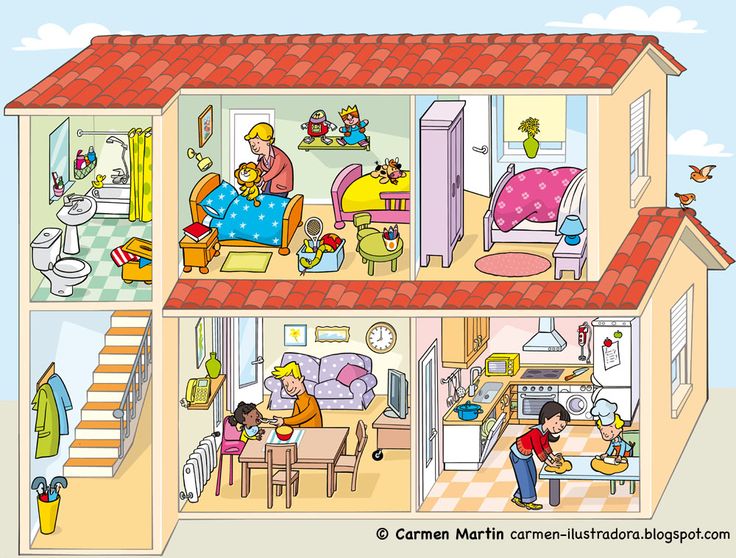 U KOJOJ PROSTORIJI TI PROVODIŠ NAJVIŠE VREMENA? ZAŠTO?________________________________________________________________________________________________________________________________________________________________________________________________________________________________________________ISPOD SVAKE PROSTORIJE U DOMU NAPIŠI NJEN NAZIV! 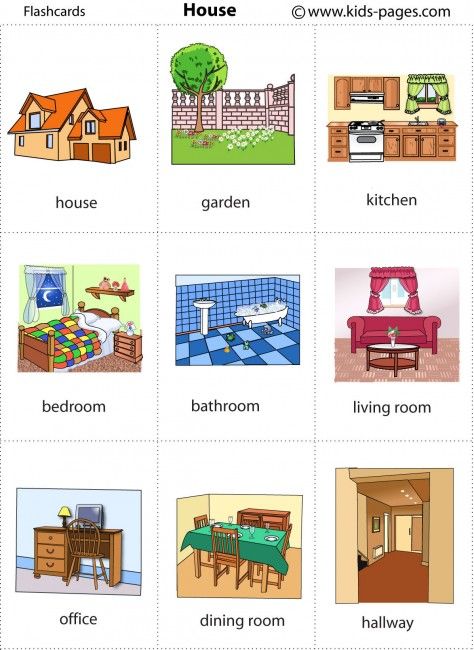 _________________________                           _______________________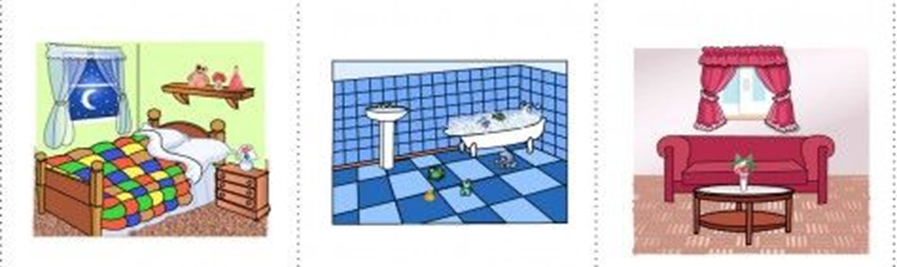 __________________________                              _______________________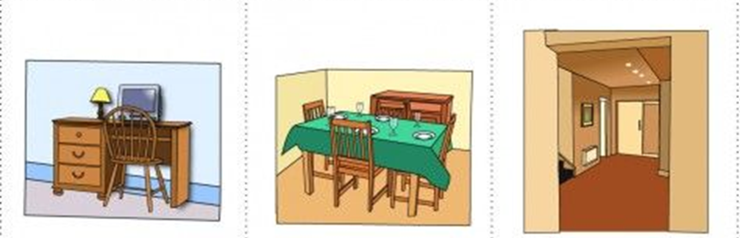 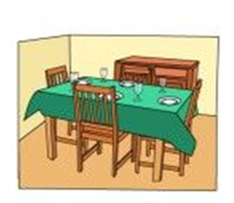 _________________________                              ________________________SADA PROMOTRI PROSTORIJE ŠKOLE.. 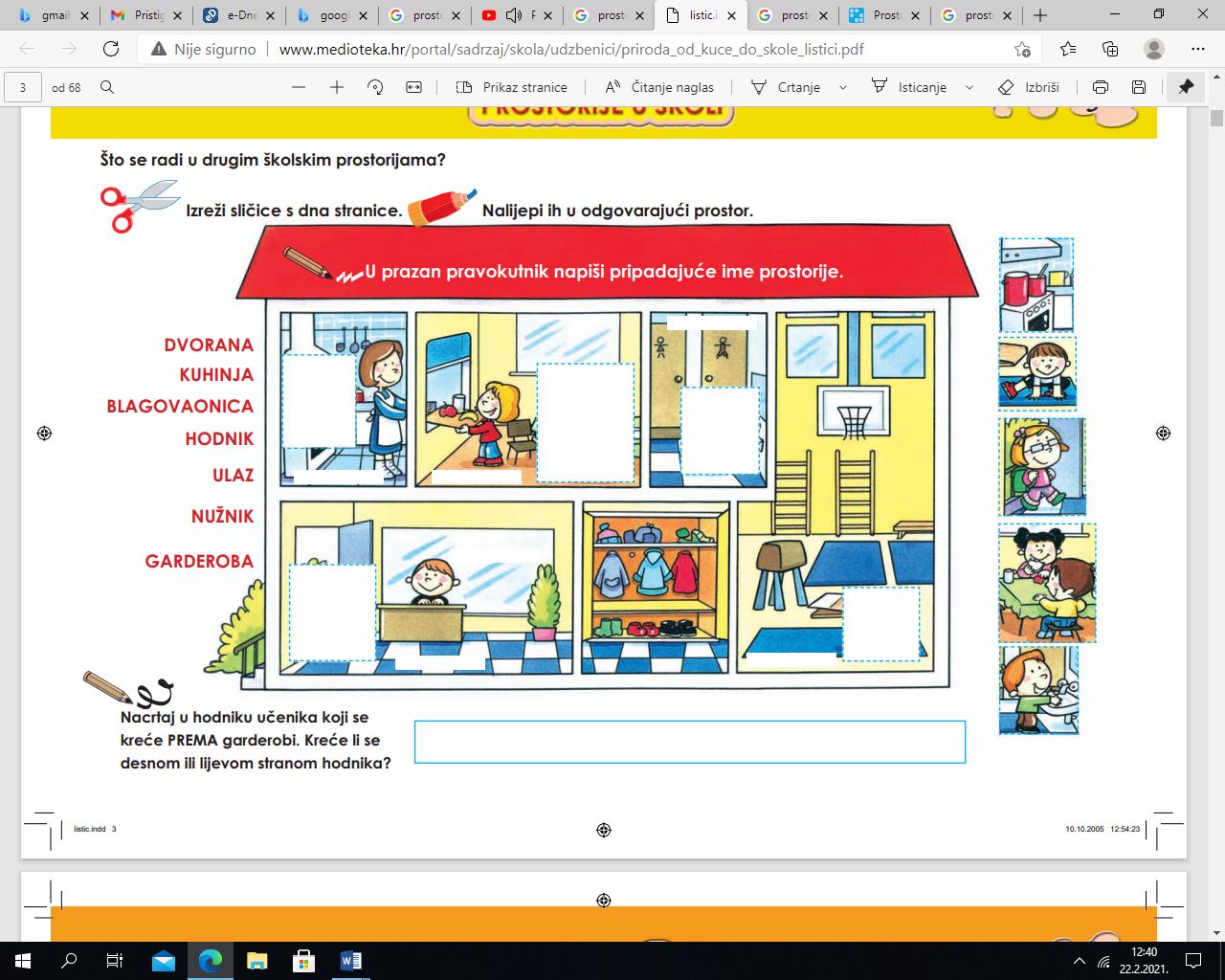 KOJE PROSTORIJE IMAMO U ŠKOLI, A U DOMU IH NEMAMO? NABROJI NEKE OD NJIH!____________________________________________________________________________________________________________________________________________________________________________________ODIGRAJ KVIZ NA SLJEDEĆOJ POVEZNICI:  Prostorije u školi - Kviz (wordwall.net)